Publicado en Madrid el 20/10/2021 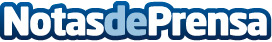 El sector de educación en inglés se convierte en una apuesta sólida para el emprendimiento  La franquicia de Wall Street English destaca en el ámbito de la franquicia por sus ventajosas condicionesDatos de contacto:Beatriz RosaConsultor en Tormo Franquicias Consulting911 592 558Nota de prensa publicada en: https://www.notasdeprensa.es/el-sector-de-educacion-en-ingles-se-convierte Categorias: Franquicias Idiomas Educación Emprendedores http://www.notasdeprensa.es